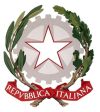 TRIBUNALE DI CASSINOSezione Civile – Procedure ConcorsualiR.G.:Oggetto: Accettazione incaricoGiudice Delegato:Curatore: Il sottoscritto […], codice fiscale […], con studio in […], via […] – pec […], nominato Curatore della procedura indicata in epigrafe con sentenza n. […] del […], n. R.G. […]comunicadi accettare l’incarico di curatore della […]., con sede in […], […], partita iva […]dichiaraai sensi degli artt. 28 L.F./125, 356, co.3 e 358, co.2, CCI, e dell'art. 35.1 del d.lgs 159/2011, modificato con d.lgs 54/2018:- di non essere stato interdetto né inabilitato né dichiarato fallito né condannato ad una pena che importi l'interdizione, anche temporanea, dai pubblici uffici;- di non essere stato sottoposto a misure di prevenzione disposte dall'autorità giudiziaria ai sensi del decreto legislativo 6 settembre 2011, n. 159;- di non essere stato condannato con sentenza passata in giudicato, salvi gli effetti della riabilitazione, per i reati indicati all’art. 356, co.3, lett. c), CCI;- di non avere riportato negli ultimi cinque anni una sanzione disciplinare più grave di quella minima prevista dai singoli ordinamenti professionali;- di non essere legato da rapporti di coniugio, unione civile, convivenza di fatto, parentela o affinità entro il quarto grado con il debitore sottoposto a liquidazione giudiziale;- di non essere creditore del soggetto sottoposto a liquidazione giudiziale, di non aver concorso al dissesto dell’impresa e di non trovarsi in conflitto di interessi con la procedura;- di non essere legato da rapporti di coniugio, unione civile o convivenza di fatto ai sensi della legge 20 maggio 2016 n. 76, parentela entro il terzo grado o affinità entro il secondo grado con magistrati del Tribunale di Cassino, e di non avere con gli stessi un rapporto di assidua frequentazione;- di impegnarsi a comunicare tempestivamente al Presidente della Sezione, ed al Giudice Delegato, ogni eventuale mutamento delle situazioni testé elencate.Luogo, data										Il Curatore